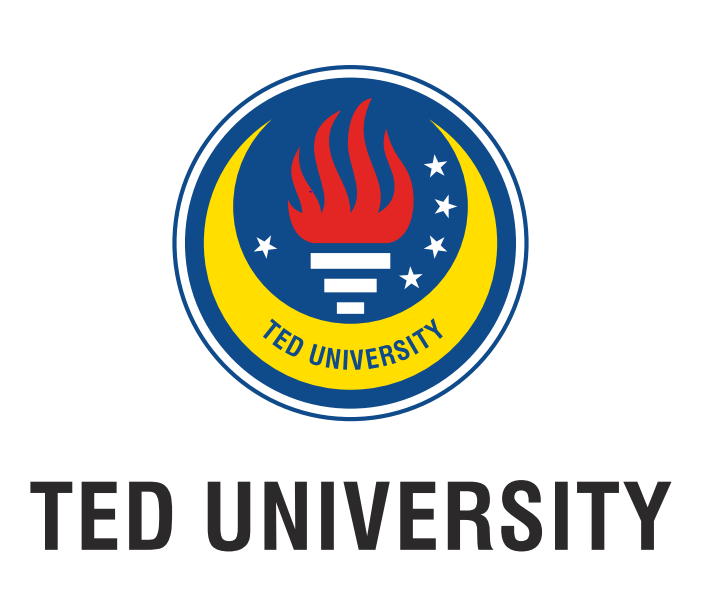 TED UNIVERSITYFaculty of Engineering Department of Software EngineeringSENG 399 – Summer Internship ReportbyName SURNAMECompanyInternship Date (from … to…)Submission DateIntroduction Overall Goal A simple, clear, brief,  positive, and correctly written statement, that  describes the "big-picture" idea of why the student is  interested to  have  training, what he wants to focus on, and what he needs to accomplish.New paragraph comes here.....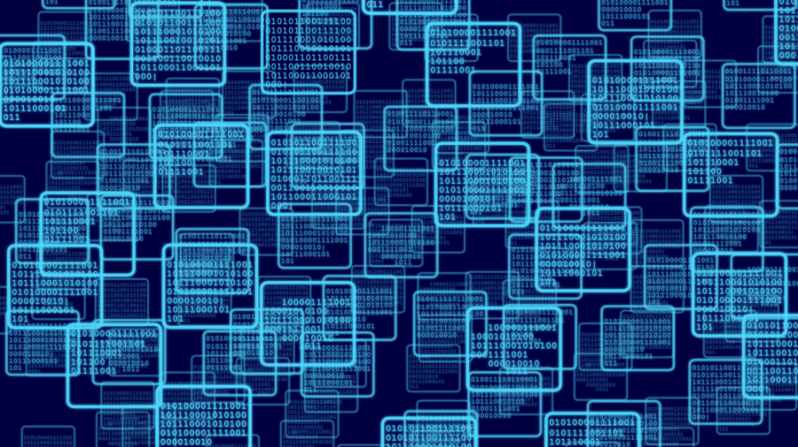 Figure 1: Figure example.  Give figure explanation. Image is taken from [1].Expected Learning Outcomes (LOs) Three or more correctly written learning outcomes that describe specific, measurable, and realistic achievements to accomplish during the training experience.  They relate to the job, represent the job functions and duties, assist in professional growth and development, relate to the student's course of study or major, and help to reach the overall goal of student's training experience. Please be aware that this section should rely not only the below written (see Fig. 1) LOs on but also your own expectations from this summer practice.The Company Information This section includes general information about the company together with products and services it provides and the work environment that the student worked in.General Address of the company. Name, background and contact information of the supervisor.Historical background Correctly written short description of the company/ establishment history.........Engineering Units Engineering units are described in details with their functions and organizational structure.................Products and Services ….Work Environment Physical conditions of the environment, number of people working in the room can be given here.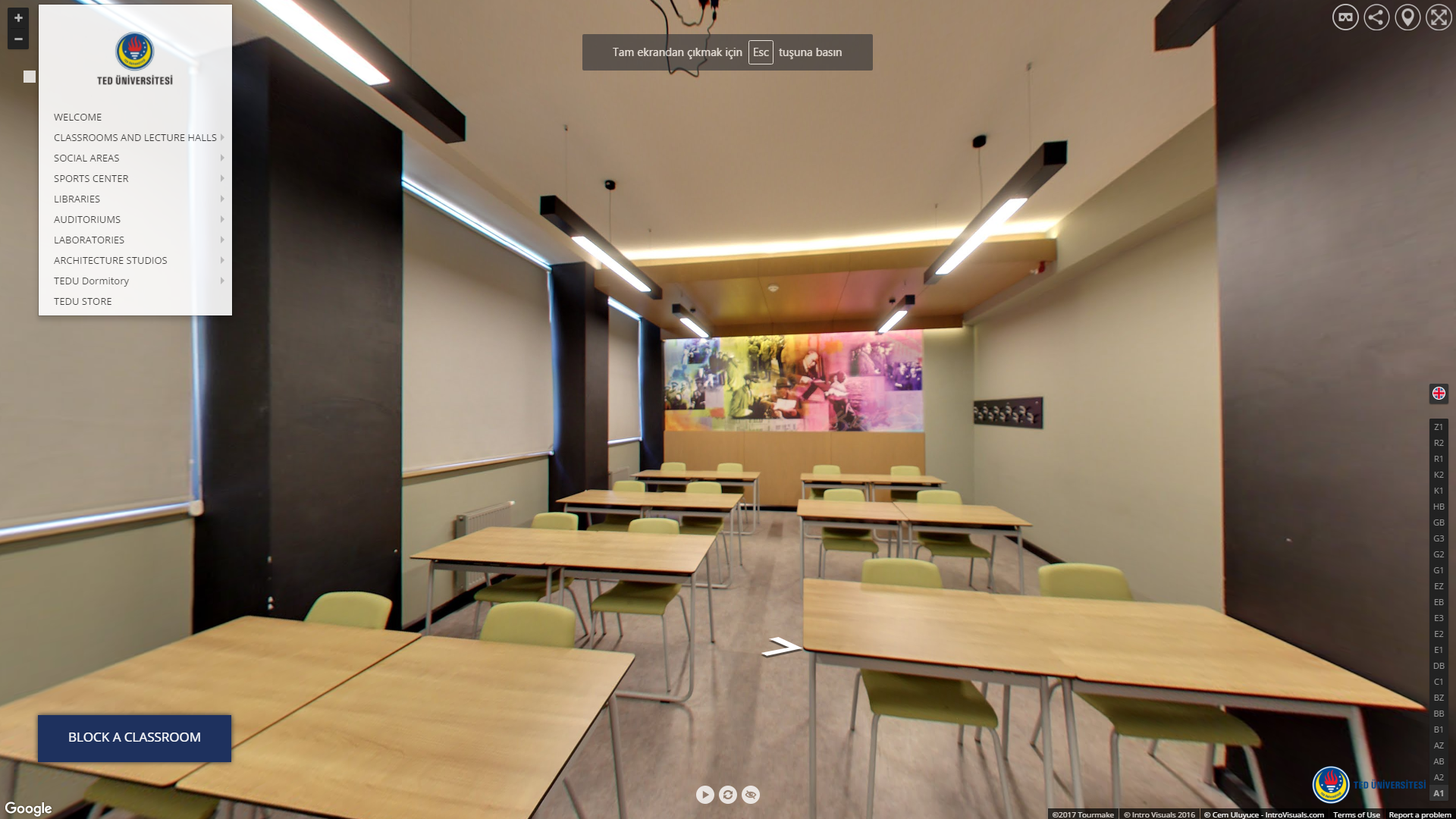 Figure 2: Figure example.  Give figure explanation. Image is taken from [2]. Please refer to figures by their number (i.e., please see Figure 1 or “as explained in Fig. 1”). Do not refer to figures as "the figure below" or "the figure above." Referring to your figures is mandatory. Place the figure close as possible to the part of text referencing it. Centre the image.Assigned Tasks and Projects Problem Definition The nature of the activities carried out by the department(s) or unit(s) where the major part of the training experience took place, is clearly described.  Whether the function of the department is design, maintenance, R&D, project management, or anything else, the student is able to relate it to the activities of the whole company / establishment.New paragraph comes here....Knowledge Integration This section explains the details of the knowledge integration with course work, learned tools and technologies together with the self-learning of the student.Knowledge Integration with Course Work  …Learned Tools and Technologies …Self-Learning …Work Plan and Timeline Table 1: Table example.  Give table explanation.Here you can create the corresponding Gantt chart for Table 1.Implementation This section discusses the actual implementation details together with corresponding literature review and data collection.Literature review and Data Collection …Implementation Evaluation & Impact Analysis Conclusions & Recommendations Achievement of Expected LOs, recommendations to enhance future training in this company together with ethical issues and finally the recommendations to enhance future training of TEDU engineering students are discussed in this section. You can either use separate subsections or you can mention all subtopics in a single section.References[1]: Code image. (Access date: 2017, June 15). Retrieved from http://dailygenius.com/tag/code/[2]: TEDU Prospective Students. (Access date: 2017, June 15). Retrieved from https://aday.tedu.edu.tr/tr/adayTaskStartEndDurationTask 115.06.201721.06.20171 weekTask 222.06.201728.06.20171 weekTask 329.06.201705.07.20171 weekTask 406.07.201713.07.20171 week